I квартал (сентябрь, октябрь, ноябрь)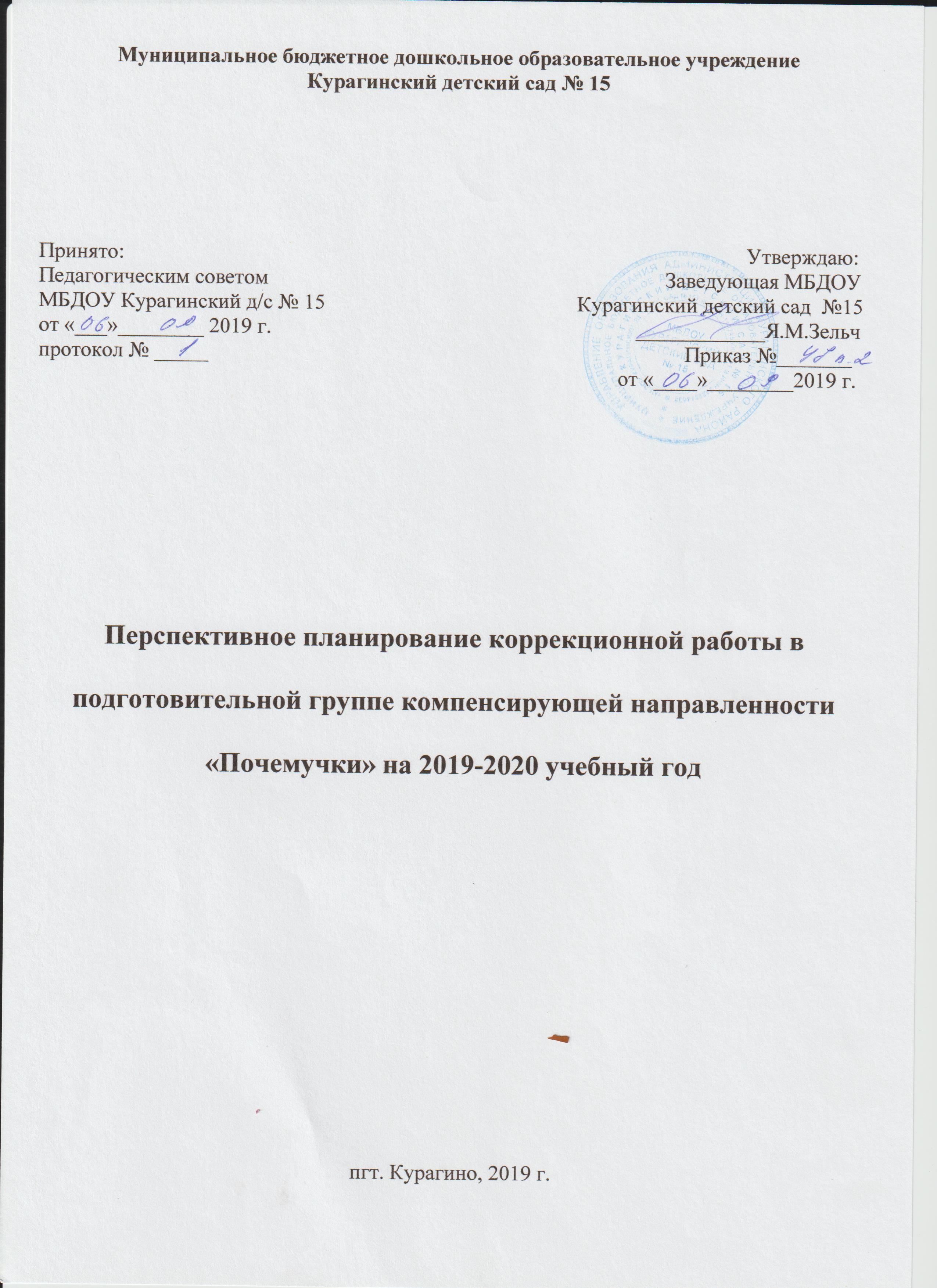 1-й раздел. ЗвукопроизношениеУточнить произношение гласных и наиболее легких согласных звуков у детей.Сформировать правильное произношение звуков и начать их автоматизацию.Продолжать автоматизацию правильного произношения звуков речи у детей.2-й раздел. Развитие фонематического анализа.Закрепить знания детей о гласных и согласных звуках, их признаках. Упражнять детей в различении гласных и согласных звуков, в подборе слов на заданные звуки.Закрепить представление о твердости-мягкости, глухости-звонкости согласных звуков. Упражнять в дифференциации согласных звуков по твердости-мягкости, звонкости-глухости.Закрепить умение выделять звук из слова. Закрепить умение проводить полный фонематический анализ слов: мак, осы, лес.Учить анализировать слова типа: мама, крот, мост, лиса, лист, крик.Познакомить детей с новыми звуками (п), (и). Упражнять детей в выделении этих звуков из слова, в подборе слов с этими звуками.3-й раздел. ГрамотаУпражнять детей в печатании и чтении слогов, слов, предложений с пройденными буквами.Познакомить детей с новыми буквами: Ц, Й, Е, Ё.Упражнять детей в выкладывании новых букв из палочек, печатании, лепке их из пластилина.Учить детей печатать и читать слоги, слова, предложения.Учить детей разгадывать ребусы, решать кроссворды.Закрепить умение составлять буквы из 2-3 палочек, различать правильное и неправильное напечатание буквы, допечатывать незаконченные буквы.4-й раздел. Развитие общих речевых навыков.Продолжать работу по развитию речевого дыхания.Начать работу с вновь поступившими детьми  по формированию речевого дыхания.Учить детей изменять силу голоса: говорить тише-громче, громко, тих, шепотом.Продолжать работу над четкостью дикции, интонационной выразительностью речи.5-й раздел. ЛексикаЛексические темы. Сентябрь:3-я неделя – «Осень в гости к нам пришла» 4-я неделя – «Начало осени». «Огород. Овощи. Фрукты. Труд людей осенью». Октябрь: 1-я неделя – «Осень». «Осенний лес».  «Грибы и лесные ягоды». «Листопад»2-я неделя – «Золотая осень. Хлеб всему голова». 3-я неделя – «Перелетные птицы»4-я неделя – «Животный мир». «Домашние животные и их детеныши»5-я неделя - «Животный мир». «Домашние птицы»Ноябрь1-я неделя – «Дикие животные и их детеныши»2-я неделя – «Мой дом, мой поселок. Моя страна».3-я неделя – «Одежда и обувь. Головные уборы»4-я неделя – «Моя семья»1.Систематизировать знания детей об осени как времени года, об осенних явлениях природы. Познакомить детей с периодами осени и осенними месяцами. Ввести в активный словарь:- существительные: осень, сентябрь, октябрь, ноябрь, дождь, туман, слякоть, ветер, туча, лист, листопад, заморозок, изморозь;- прилагательные: ранний, поздний, золотой, хмурый, дождливый, ненастный, пасмурный, ясный, короткий и длинный;- глаголы: идти, дуть, желтеть, опадать, лететь, шелестеть, краснеть, желтеть, шуршать, моросить;- наречия: пасмурно, солнечно, ветрено, дождливо, ясно.2. Закрепить умение различать деревья по листьям, плодам, семенам, стволам. Сформировать представление о многолетних и однолетних растениях. Ввести в активный словарь:- существительные: береза, рябина, дуб, клен, ель, осина, сосна;- прилагательные: белоствольный, тонкий, могучий, раскидистый, вечнозеленый, лиственный, хвойный;- лететь, шелестеть, опадать, сохнуть, желтеть, краснеть.3. Закрепить и расширить обобщенные представления об овощах и фруктах, о сборе урожая, о заготовке овощей и фруктах на зиму. Закрепить знание названий основных цветов и их оттенков.Ввести в активный словарь:-существительные: урожай, баклажаны, кабачки,  виноград, парник, теплица, овощи, фрукты, помидоры, огурец, лук, морковь, капуста, свекла, картофель; яблоко, груша, слива, лимон, апельсин, огород, сад, грядка, дерево; - прилагательные: спелый, сочный, ароматный, гладкий, красный, оранжевый, желтый, зеленый, синий, фиолетовый, розовый;- глаголы: собирать, зреть, убирать, заготавливать.4. Сформировать представления о растениях осеннего леса, о грибах и ягодах. Ввести в активный словарь: - существительные: мухомор, боровик, подосиновик, лисичка; малина, земляника, черника, клюква; гриб, ягода, ножка, шляпка;- глаголы: собирать, прятаться, висеть, заготавливать; - прилагательные: ядовитый, съедобный, спелый, сладкий, кислый, мягкий, душистый;-наречия: вкусно, сладко, кисло.5. Уточнить и расширить представления об окружающих предметах и их назначении (об одежде, обуви, посуде, игрушках); их существенных признаках, материалах, из которых они сделаны. Учить сравнивать, группировать, классифицировать предметы. Ввести в активный словарь:- существительные: одежда, обувь, посуда, игрушка; мяч, машина, кубики, кукла, мишка, пирамидка, конструктор; комбинезон, плащ, пальто, куртка, платье, брюки, рубашка, кофта, шорты, майка, трусы, свитер, сарафан; галоши, сапоги, ботинки, кроссовки, туфли, босоножки, сандалии, тапки; чайник, кастрюля, сковорода, ковш, тарелка, ложка, вилка, нож, масленка, солонка, хлебница;- прилагательные: шерстяной, шелковый, теплый, удобный; резиновый, кожаный, легкий; стеклянный, фарфоровый, металлический, пластмассовый, деревянный; - глаголы: носить, надевать, обувать, играть, пить, есть, готовить, резать, чистить.-глаголы: замерзать, покрывать, выпадать, зазывать, заметать, кормить, сыпать.6. Расширить и углубить представления детей о зимовке диких и домашних животных, установить связи между особенностями внешнего вида, поведением животных и условиями зимнего сезона. Ввести в активный словарь :- существительные: медведь, лиса, еж, заяц, белка, волка, барсук; корова, лошадь, коза, овца, кошка, собака; берлога, дупло, нора, хлев; запасы, сено, пойло; шуба, мех;- прилагательные: теплый, толстый, густой, вкусный;- глаголы: зимовать, питаться, запасать, кормить, поить.7.Закрепить и расширять знания детей о перелетных птицах, их поведению осень (объединение в стаи, отлет, добывание корма). Ввести в активный словарь:-существительные: ласточки, грачи, скворцы, гуси, утки, журавли, лебеди, дрозды;-прилагательные: длинношеий, длинноногий, красноклювый, короткоклювый;- глаголы: летать, нырять, клевать, заглатывать, курлыкать, крякать, шипеть.8. Сформировать представления о культурных растениях поля ( злаках) и их выращивании, о труде хлебороба, мельника, пекаря. Ввести в активный словарь:-существительные: хлеб, злак, пшеница, рожь, колос, сноп, лхлебороб, комбайн, мука, пекарь, тесто, булка, сдоба;- прилагательные: золотой, усатый, тяжелый, белый, свежий, ржаной, вкусный, сдобный;-глаголы: растить, ухаживать, убирать, молоть, месить, печь.9. Обобщить и расширить знания детей о родном городе, его истории, его достопримечательностях. Ввести в активный словарь:- существительные: город, Санкт-Петербург, Нева, (Невский) проспект, (дворцовая) площадь, эрмитаж, (исаакиевский) собор;- прилагательные: красивый, прекрасный, замечательный, великолепный, позолоченный;-глаголы: возникать, стоять, раскинуться, течь, возвышаться.10. Использовать разнообразные приемы (инструкции, указания, беседы), способствующие обогащению и активизации словаря.6-й раздел. Обучение связной речиРазвивать у детей стремление обсуждать увиденное, рассказывать о впечатлениях, переживаниях.Продолжать обучать составлению предложения по картинкам, учить распространять предложение.Закреплять умение составлять описательный рассказ о предметах на материале пройденных лексических тем.Учить грамотно задавать вопросы.Совершенствовать навык пересказа небольших текстов.7-й раздел. Развитие грамматического строя речиСовершенствовать умение детей образовывать и использовать в речи существительные единственного и множественного числа по всем лексическим темам.Продолжать работу по обучению согласованию прилагательных с существительными, по практическому употреблению относительных и притяжательных прилагательныхв речи.Закрепить в речи употребления простых предлогов: на, по, с, в, из. Научить использовать в речи простые предлоги: над, под. Уточнить понимание детьми значений глаголов с различными приставками ( окапывать, подкармливать, подвязывать) и начать обучать их образованию.Совершенствовать умение согласовывать числительные два и пять с существительными.II квартал ( декабрь, январь, февраль)1-й раздел. ЗвукопроизношениеПродолжить работу над автоматизацией правильного произношения звуков в словах, предложениях, рассказах и в обыденной речи.Формировать правильное произношение шипящих и сонорных звуков.2-й раздел. Развитие навыков фонематического анализа.Закрепить у детей умение подбирать слова на заданный звук.Упражнять детей в различении твердых-мягких, звонких-глухих согласных в ряду звуков, слогов, слов, предложений.Совершенствовать навык выделения звука из слов.Закрепить умение проводить полный звуковой анализ слов типа: папа, брод, куст, липа, крик. Учить анализировать слова из пяти звуков.Сформировать представление о том, что буквы Ь и Ъ не обозначают звуков.3-й раздел. ГрамотаСовершенствовать у детей навыки печатания и чтения слогов, слов, предложений с изученными буквами.Познакомить детей с новыми буквами: Ю, Я, Ь, Ъ.Упражнять в умении выкладывать буквы из палочек и шнурочка, в печатании, рисовании в воздухе.Закрепить умение правильно называть буквы русского алфавита.Учить детей печатать и читать слоги, слова.4-й раздел. Развитие общих речевых навыковПродолжать работу у детей по развитию правильного речевого дыхания.Совершенствовать умение произвольно изменять силу, высоту, тембр голоса.Продолжать работу над четкостью дикции, интонационной выразительности речи.5-й раздел. ЛексикаЛексические темыДекабрь1-я неделя – «Зимушка хрустальная. Зимние приметы»2-я неделя – «Зимующие птицы»3-я неделя – «Зимние забавы. Зимние виды спорта»4 –я неделя «Новогодний калейдоскоп»Январь3-я неделя – «Животные севера»4-я неделя – «Животные жарких стран»5-я неделя - «Транспорт. Правила дорожного движения. Улица»Февраль1-я неделя – «Я вырасту здоровым. Я и мое тело. Гигиена».2-я неделя – «Этикет. Посуда. Продукты питания»3-я неделя – «День защитника Отечества»4- я неделя – «Город мастеров – знакомство с народной культурой и традициями». 1.Углубить представления детей о зиме, о состоянии погоды зимой, о явлениях зимней природы, о повадках зимующих птиц, их поведении в разную погоду. Ввести в активный словарь: -существительные: зима, снег, снежинка, хлопья, крупка, метель, вьюга, поземка, снегопад, гололед, сугроб, узор; ворона, сорока, воробей, снегирь, синица, голубь; кормушка, корм, помощь;- прилагательные: холодный, белый, пушистый, морозный, сильный, легкий, голодный; - глаголы: падать, покрывать, оттаять, замерзать, кружиться, завывать, заметать.2. Закрепить представления детей о новогоднем празднике. Закрепить знания о том, что в году 12 месяцев, что год начинается 1 января. Дать представление как встречают Новый год в разных странах. Ввести в активный словарь:-существительные: месяц, ночь, праздник, украшение, елка, карнавал, хоровод, гирлянды, Дед Мороз, Снегурочка;-прилагательные: новогодний, праздничный, веселый, разноцветный, нарядный, красивый;- глаголы: выступать, отмечать, поздравлять, дарить.3. Расширять представления детей о животных жарких стран, об их повадках, поведении, образе жизни. Ввести в активный словарь: -существительные: животные, детеныши, крокодил, слон, жираф, кенгуру, лев, тигр, носорог, обезьяна.-прилагательные: жаркий, знойный, южный, опасный, хищный, хитрый, толстый;- глаголы: лежать, нападать, доставать, глотать, носить, жевать.4. Уточнить и расширить знания о правилах дорожного движения. Ввести в активный словарь:-существительные: движение, дорога, тротуар, переход, светофор, остановка, милиционер, регулировщик, жезл, свисток;-прилагательные: дорожный, пешеходный, милицейский;-глаголы: соблюдать, переходить, нарушать, регулировать, следить.5. Закрепить в речи детей существительные с обобщающим значением: игрушки, посуда.Ввести в словарь существительные: мяч, машинка, кубики, кукла, мишка; чайник, кастрюля, ложка, чашка и т.д.6. Учить использовать существительные с обобщающим значением: военный. Ввести в активный словарь:-существительные: пограничник, моряк;- глаголы: защищать, охранять;- прилагательные: необходимый, нужный, полезный.7. Формировать начальные представления о здоровье, о здоровом образе жизни. Воспитывать потребность быть здоровым. Дать представление о составляющих здорового образа жизни, о значении физических упражнений для организма.6-й раздел. Обучение связной речиСовершенствовать умение составлять рассказы о предмете по отработанным лексическим темам с использованием коллективно составленного плана, по серии картин, по картине.Учить детей составлять рассказы из личного опыта, рассказывать о переживаниях, связанных с прослушанным, увиденным.Учить использованию принятых норм вежливого речевого общения (внимательно слушать собеседника, задавать вопросы, строить высказывания кратко и распространенно).Совершенствовать навык пересказа.Учить правильно строить и использовать в речи сложноподчиненные предложения.7-й раздел. Развитие грамматического строя речиСовершенствовать умение образовывать и использовать в речи имена существительные в единственном и множественном числе по лексическим темам.Познакомить детей со способами словообразования.Продолжать работу по согласованию имен прилагательных с именами существительными.Учить правильному употреблению в речи относительных и притяжательных прилагательных.Закрепить умение правильно употреблять в речи простые и сложные предлоги.Продолжать работу над умением образовывать и употреблять в речи глаголы с различными приставками; глаголы, обозначающие трудовые действия.III квартал (март, апрель, май)1-й раздел. ЗвукопроизношениеЗакончить автоматизацию шипящих звуков у всех детей.Работать над дифференциацией свистящих и шипящих звуков в речи: слогах, словах, предложениях, чистоговорках, текстах – у всех детей.Работа над слоговой структурой словаРаботать над трехсложными словами со стечением согласных ( аптека).Работать над трехсложными словами со стечением согласных и закрытым слогом (абрикос, будильник, самосвал).2-й раздел. Развитие навыков фонематического анализаУпражнять детей в подборе слов на заданный звук, в различении твердых-мягких, звонких-глухих согласных, в выделении звука из слова.Закрепить умение проводить полный звуковой анализ слов типа: трава, слива, маска, миска, машина.3-й раздел. ГрамотаЗакрепить навык печатания слогов, слов, предложений.Учить узнавать буквы из разных шрифтов, различать правильно и неправильно напечатанные буквы; буквы, наложенные друг на друга.Выучить алфавит.4-й раздел. Развитие общих речевых навыковРазвивать длительность речевого выдоха.Продолжать работу над темпом и ритмом речи, четкостью дикции, интонационной выразительностью речи в повседневном общении.Совершенствовать звучность и подвижность голоса (быстрое и легкое изменение по силе, высоте, тембру).5-й раздел. ЛексикаЛексические темыМарт1-я неделя: «Ранняя весна». «Международный женский день». 2-я неделя – «Мебель. Дом и его части»3-я неделя – «Наши помощники в доме». «Бытовая техника. Средства связи»4-я неделя – «Книжкина неделя» (каникулярная неделя).Апрель 1-я неделя – «Весна. Перелётные птицы». Знакомство с творчеством С.Я.Маршака.2-я неделя – «Космос. День Космонавтики». Знакомство с творчеством К.И.Чуковского.3- я неделя – «Комнатные растения». Знакомство с творчеством С.В.Михалкова.4-я неделя – «Весна.  Весенние цветы. Труд людей весной». Знакомство с творчеством А.Л.Барто.5-я неделя – «Вода. Рыбы. Земноводные и пресмыкающиеся»Май 1-я недели - «День Победы»2-3-я неделя – «Школа. Школьные принадлежности». Знакомство с творчеством А.С.Пушкина.4-я неделя -  Выпускной.1.Обобщить представления о характерных признаках весны: увеличение светового дня, таянии снега, ледоходе и его причинах, росте травы, набухании почек и распускании листьев, появлении насекомых, возвращении птиц. Уточнить представления о жизни растении весной. Ввести в активный словарь:- существительные: весна, оттепель, солнце, облако, сосулька, капель, проталина, ручей, лужа, ледоход, почка, мать-и-мачеха, подснежник, травинка, грач, грачиха, гнездо, насекомое, бабочка, муха; -прилагательные: голубой, чистый, теплый, первый, длинный, звонкий, зеленый, хрупкий, белоносый;- глаголы: наступать, таять, пригревать, капать, появляться, течь, грохотать, набухать, расцветать, прилетать, вить, выводить.2. Показать, что весной происходит оживание и бурный рост комнатных растений. Обобщать представления об уходе за комнатными растениями весной. Ввести в активный словарь: -существительные: растение, кактус, розан, толстянка, сенполия, бегония, подкормка, черенкование, рыхление, полив, пересадка;- прилагательные: зеленый, сочный, гладкий, блестящий, опушенный, колючий, рыхлый, влажный, теплый;-глаголы: ухаживать, поливать, рыхлить, протирать, опрыскивать, пересаживать, черенковать.3. Уточнить и расширить представления об аквариумных рыбах, сформировать представления о пресноводных рыбах, их образе жизни, повадках, размножении. Ввести в активный словарь:- существительные: аквариум, река, озеро, пруд, рыба, малек, икра, охота, хищник; (золотая) рыбка, меченосец, гуппи, скалярия, щука, сом, окунь, лещ, карась;- прилагательные: прозрачный, юркий, хищный, длинный, зубастый, усатый, полосатый, широкий, золотистый;-глаголы: плавать, охотиться, притаиться, размножаться, питаться.4. Познакомить с трудом взрослых на полях, в садах, огородах весной. Показать роль техники в весенних сельскохозяйственных работах. Ввести в активный словарь:-существительные: пахота, трактор, плуг, сев, сеялка, перекопка, грядка, побелка, лопата, кисть, семена;- прилагательные: весенний, черный, влажный, белый;-глаголы: пахать, рыхлить, копать, белить, сеять.5. Сформировать представления о космосе, об освоении космоса людьми. Ввести в активный словарь:- существительные: космос, космонавт, ракета, корабль (космический), станция ( орбитальная), спутник, полет;- прилагательные: первый, космический, орбитальный;- глаголы: осваивать, запускать, летать.6. Познакомить детей с творчеством Маршака, Чуковского, Михалкова, Барто, Пушкина. Развивать интерес к художественной литературе. Учить понимать главную идею произведения, правильно оценивать поступки героев. Совершенствовать умение выразительно декламировать стихи.7. Обобщить, систематизировать знания о различных видах жилья человека, формировать стремление к познанию мира, познакомить с обобщающим понятием мебель. Закрепить знания предметов мебели и их назначения. 8. Приобщать детей к книге для развития познавательной, творческой, эмоциональной активности. Воспитание желания к постоянному общению с книгой и бережного отношения к ней. Обогащать читательский опыт детей, способствовать восприятию и пониманию текста детьми, воспитывать интерес к фольклорным и литературным текстам, желание внимательно их слушать. 9. Формировать элементарные представления о садовых и огородных растениях.10. Формировать представления у детей о празднике - Дне Победы. Воспитывать любовь и уважение к героическому подвигу народа во время ВОВ, познакомить с героями войны.11. Закрепить и уточнить представления о поведении детей в школе и об учебной деятельности, поддерживать желание учиться. Формировать умение видеть взаимосвязь между учебой и успехами человека во взрослой жизни, самостоятельно наблюдать, делать выводы и умозаключения. 12. В процессе обогащения словаря и уточнения смыслового значения слов –названий  свойств, действий фиксировать внимание на их полноценном слуховом восприятии и правильном воспроизведении.6-й раздел. Обучение связной речиСовершенствовать навыки полного и краткого пересказа, описательного рассказа, рассказа по картине и по серии картинок, рассказа из личного опыта.Развивать индивидуальные способности детей в творческой речевой деятельности.Развивать умение отбирать для творческих рассказов самые интересные и существенные события и эпизоды, находя исходную форму передачи, включая в повествование описание природы, окружающей действительности.7-й раздел. Развитие грамматического строя речиСовершенствовать умение образовывать и использовать в речи существительные в единственном и множественном числе (по темам «рыбы», «насекомые», «полевые цветы»).Продолжать работу по обучению согласованию прилагательных с существительными (по всем лексическим темам).Продолжать работу по обучению образованию и практическому использованию в речи притяжательных прилагательных (по темам «перелетные птицы весной», «рыбы»), относительных прилагательных ( по теме «откуда хлеб пришел?»).Закрепить умение использовать в речи все простые предлоги (по всем темам).Учить согласовывать числительные два и пять с существительными (по темам «рыбы», «насекомые», «полевые цветы»).Учить образованию и практическому употреблению глаголов в единственном и множественном числе ( по темам «весенние сельскохозяйственные работы», «откуда хлеб пришел?»).Учить согласовывать притяжательные местоимения с существительными (по темам: родной город, село, школьные принадлежности).Совершенствовать умение образовывать сравнительные прилагательные (тема: «Перелетные птицы»).